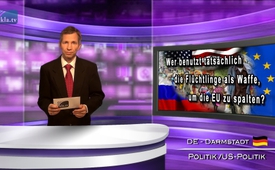 Wie gebruikt de vluchtelingen als wapen om de EU te verdelen?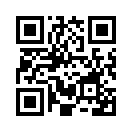 Op 14 februari kopte de “Frankfurter Allgemeine Zeitung”: “Poetin gebruikt de vluchtelingen als wapen.” De “FAZ” citeert hier wat de Amerikaanse senator John McCain uitte op de “Veiligheidsconferentie van München” van 12 en13 februari. De “FAZ” verder: “Volgens de hardliner John McCain heeft Poetin maar één doel nl. het westen te verdelen.”Op 14 februari kopte de “Frankfurter Allgemeine Zeitung”: “Poetin gebruikt de vluchtelingen als wapen.” De “FAZ” citeert hier wat de Amerikaanse senator John McCain uitte op de “Veiligheidsconferentie van München” van 12 en13 februari. De “FAZ” verder: “Volgens de hardliner John McCain heeft Poetin maar één doel nl. het westen te verdelen.” Heel typisch gebruikte op 10 februari, dus twee dagen vóór het begin van de veiligheidsconferentie van München, de Amerikaanse multimiljardair George Soros bijna dezelfde woorden als McCain op zijn internetpagina “project-syndicate.org”. Soros schrijft: “Het is het actuele doel van Poetin om de verdeling van de EU te bespoedigen en daarvoor is de beste weg hen te overstromen met Syrische vluchtelingen.” Volgens Soros veroorzaakt Rusland de immense vluchtelingenstromen, omdat het steeds weer luchtaanvallen uitvoert op de burgerbevolking in Syrië. 
Hoe zijn deze verwijten van McCain en Soros tegen Poetin, te beoordelen?

1.    De massale vluchtelingenstromen begonnen al in 2014, dus chronologisch gezien veel vroeger voordat Rusland ingreep door bombardementen in Syrië. Het vluchtelingenwerk UNHCR geeft einde 2014 al 3,88 miljoen gevluchte Syriërs aan. 
2.    De sinds lang aanhoudende militaire escalatie in het Nabije Oosten kan doorslaggevend worden teruggeleid op de activiteiten van het Amerikaanse bestuur en hun touwtjestrekkers. Daaronder valt de opbouw, training en financiering van de Islamitische terreurgroep “IS” door de Amerikaanse geheime dienst CIA. De Amerikaanse regering heeft zelf toegegeven dat het eigenlijke doel van de “Anti-IS-Coalitie” helemaal niet de terreurgroep “IS” is, maar wel Syrië op zich. Zodoende heeft het Amerikaanse bestuur met haar jarenlange bombardementen Syrië meer geschaad, dan dat zij de terreurgroep IS doeltreffend heeft bestreden. Dàt heeft hoofdzakelijk de Syrische vluchtelingengolven veroorzaakt. 
3.   Het is aantoonbaar dat de Amerikaanse financiële speculant George Soros al sinds 2005 de migratiestromen naar Europa bevordert. Dit gebeurt via zijn globale media en netwerk-stichtingen van twaalf superrijke voorgewende “democratiseringsstichtingen”. Soros poneerde voor de EU de eis om in de afzienbare toekomst één miljoen asielzoekers per jaar te accepteren.”Pro Asyl” wordt als Duitse arm van de “Open Society Stichtingen” aanzien, via dewelke Soros migranten naar Duitsland helpt.
4.    Op het verwijt van de Hongaarse minister-president Viktor Orban tegen Soros, “het vuur aan te wakkeren en door de vluchtelingengolf Europa te willen verzwakken”, nam Soros als volgt stelling: “Het plan van Orban beschouwt de bescherming van de landsgrenzen als doel en de vluchtelingen als hindernis. Ons plan daarentegen beschouwt  bescherming van de vluchtelingen als doel en de landsgrenzen als hindernis.”

Volgens Dr. Michael Vogt, journalist en professor aan de universiteit van Leipzig, heeft Soros met deze uitting “de aap uit de mouw gelaten”. Prof. Vogt zei verder in een voordracht: “Hier hebben wij voor de eerste keer duidelijke taal nl. dat het gaat over landsgrenzen – en dat betekent 'nationale identiteiten' – om die te loochenen, te vernielen, te benadelen en dàt is een overduidelijk doel van een 6 puntenplan.

Samenvattend kan worden gezegd dat zowel de Amerikaanse senator McCain, representant van de Amerikaanse regering, als de globalist Soros, de Russische president precies in de schoenen willen schuiven wat zijzelf doelgericht op touw hebben gezet. Zij zetten dit op scrupuleuze wijze om: namelijk de opheffing van nationale identiteiten en grenzen en de totale verzwakking en destabilisering van Europa door middel van immense vluchtelingenstromen. Ook Europa moet, exact zoals het Nabije en Midden Oosten, evenals Noord-Afrika - wegzinken in vernietiging en chaos om dan te roepen naar de Ene-Wereld-Orde als redding. Maar die zal de volkeren slechts in volledige afhankelijkheid en verslaving brengen.door knBronnen:FAZ
http://www.faz.net/aktuell/politik/sicherheitskonferenz/senator-mccain-putin-nutzt-die-fluechtlinge-als-waffe-14069548.html.
http://info.kopp-verlag.de/hintergruende/geostrategie/peter-orzechowski/der-heimliche-drahtzieher.html;jsessionid=267D8CA60BD909D4CB02AB668DE40ED6
http://info.kopp-verlag.de/hintergruende/deutschland/friederike-beck/betreutes-fliehen-george-soros-und-das-netzwerk-um-pro-asyl.html;jsessionid=A2E7437F82F67144879428800702B82E
https://www.project-syndicate.org/commentary/putin-no-ally-against-isis-by-george-soros-2016-02/german
http://www.info-direkt.eu/duell-viktor-orban-george-soros/
http://www.bloomberg.com/news/articles/2015-10-30/orban-accuses-soros-of-stoking-refugee-wave-to-weaken-europe
http://www.breitbart.com/london/2015/11/02/soros-admits-involvement-in-migrant-crisis-national-borders-are-the-obstacleDit zou u ook kunnen interesseren:#EU - www.kla.tv/EU-nlKla.TV – Het andere nieuws ... vrij – onafhankelijk – ongecensureerd ...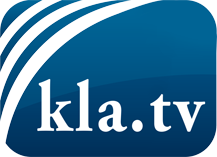 wat de media niet zouden moeten verzwijgen ...zelden gehoord van het volk, voor het volk ...nieuwsupdate elke 3 dagen vanaf 19:45 uur op www.kla.tv/nlHet is de moeite waard om het bij te houden!Gratis abonnement nieuwsbrief 2-wekelijks per E-Mail
verkrijgt u op: www.kla.tv/abo-nlKennisgeving:Tegenstemmen worden helaas steeds weer gecensureerd en onderdrukt. Zolang wij niet volgens de belangen en ideologieën van de kartelmedia journalistiek bedrijven, moeten wij er elk moment op bedacht zijn, dat er voorwendselen zullen worden gezocht om Kla.TV te blokkeren of te benadelen.Verbindt u daarom vandaag nog internetonafhankelijk met het netwerk!
Klickt u hier: www.kla.tv/vernetzung&lang=nlLicence:    Creative Commons-Licentie met naamgeving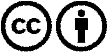 Verspreiding en herbewerking is met naamgeving gewenst! Het materiaal mag echter niet uit de context gehaald gepresenteerd worden.
Met openbaar geld (GEZ, ...) gefinancierde instituties is het gebruik hiervan zonder overleg verboden.Schendingen kunnen strafrechtelijk vervolgd worden.